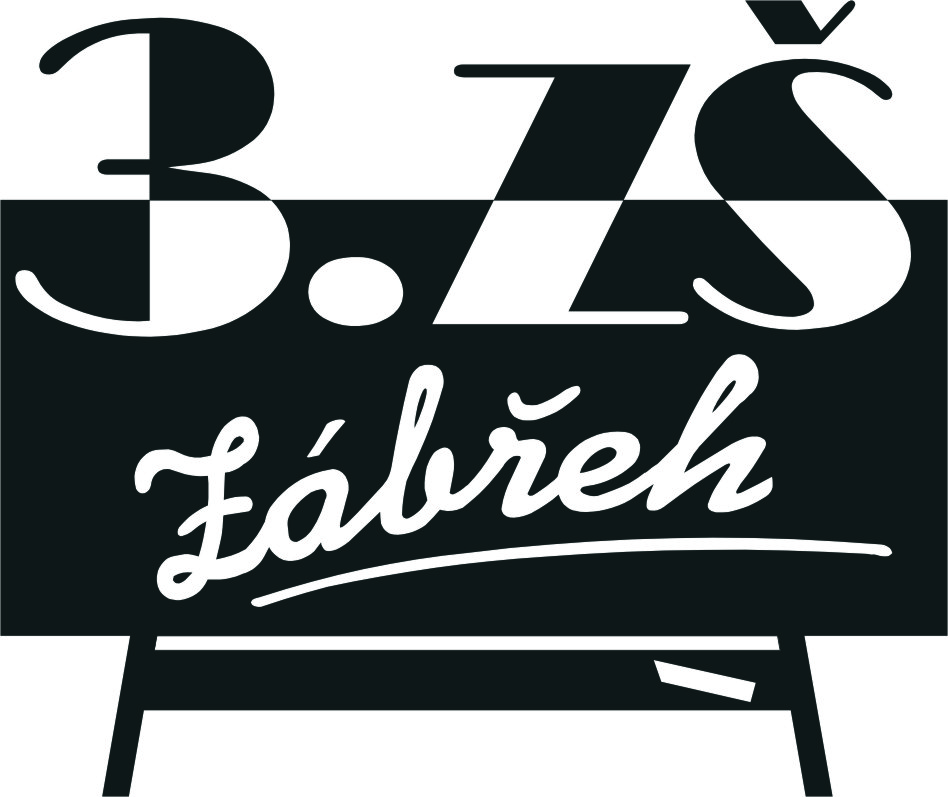             Základní škola Zábřeh, Školská 406/11, okres Šumperk                           Tel.: 583 414 535     E-mail: 3zszabreh@seznam.cz    ID schránka: bshywzh                                                         www.3zszabreh.cz          IČO:60045337Objednavatel:Základní škola Zábřeh, Školská 406/11, okres ŠumperkŠkolská 406/11789 01   ZábřehIČO: 60045337	Dodavatel:BOMOTZvole 263IČO: 40318206Objednávka – plavecká výuka žáků 2. a 3. ročníkůObjednáváme u Vás plavání žáků  2. a 3.tříd naší školy.Začátek výuky 21.2.2020 – ukončení výuky  15.5.2020.  Počet lekcí: 10. Cena za žáka 1.282,-- Kč.Počet žáků: 115 Cena celkem: 147.430,-- Kč  V Zábřehu dne …14. 2. 2020……			V Zábřehu dne …14. 2. 2020…Za dodavatele:  BOMOT, B.M.              Za objednavatele:    Mgr. M.L., ředitel školy	Akceptování objednávky dne 14.2.2020. BOMOT, B. M., Zvole 263